Book Jacket Examples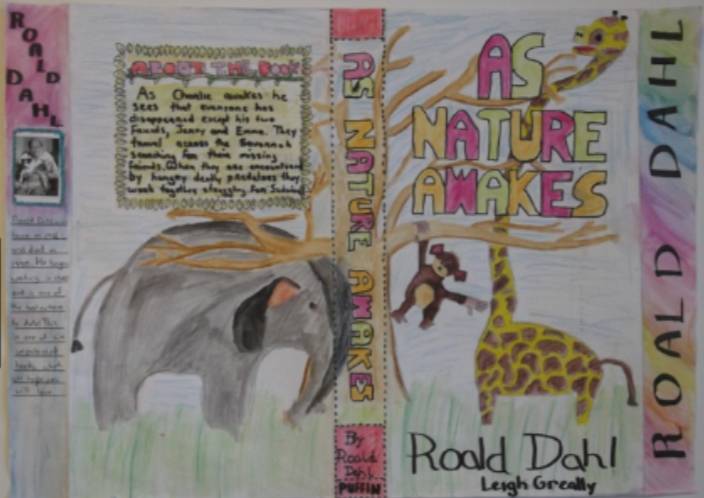 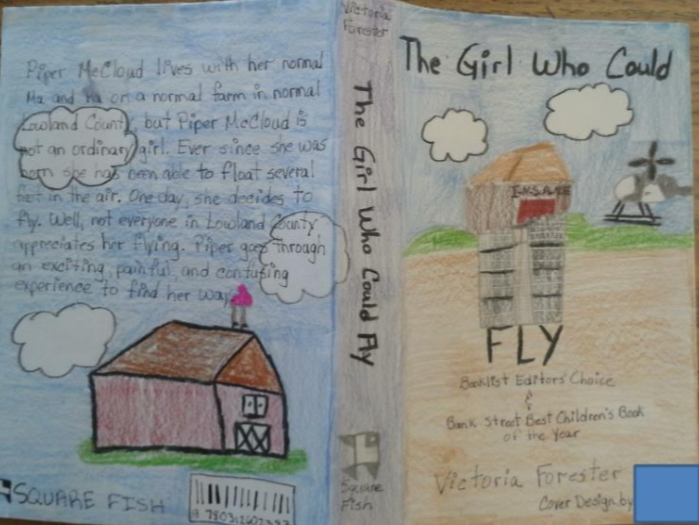 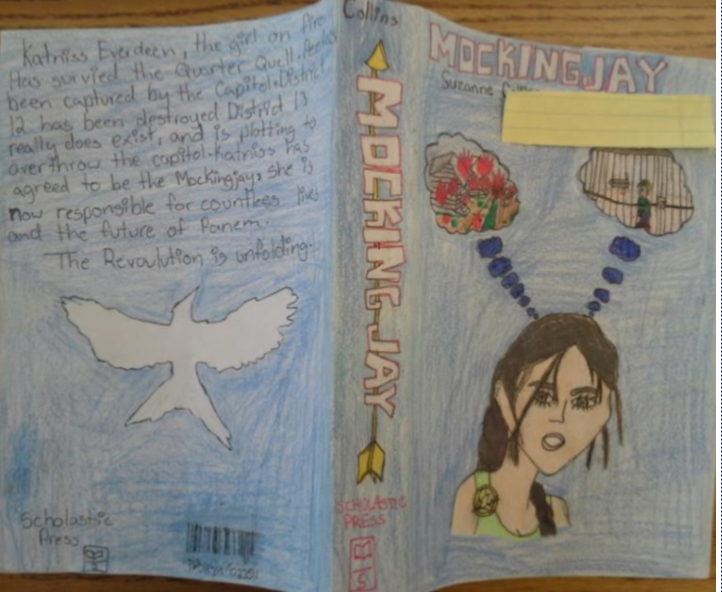 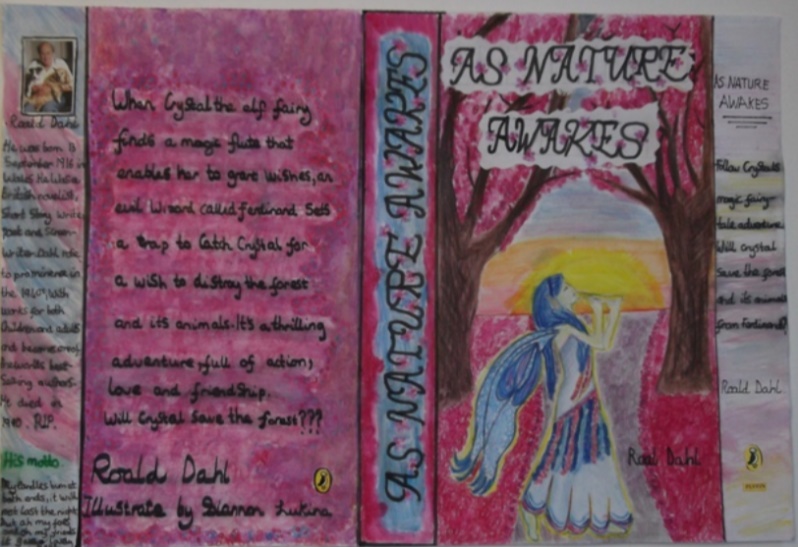 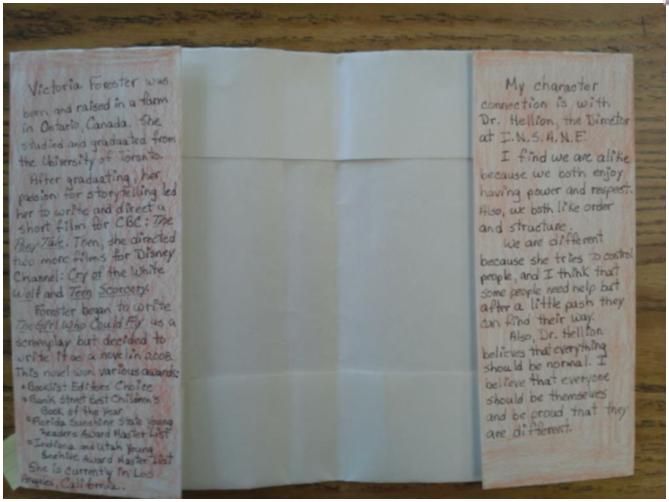 